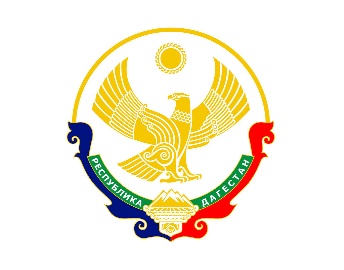 РЕСПУБЛИКА ДАГЕСТАНМУНИЦИПАЛЬНОЕ ОБРАЗОВАНИЕ«СЕЛЬСОВЕТ УЗДАЛРОСИНСКИЙ»ХУНЗАХСКОГО РАЙОНАСЕЛЬСКОЕ ПОСЕЛЕНИЕИндекс 368262, Республика Дагестан, Хунзахский район, с. Уздалросо т.89882260333ПОСТАНОВЛЕНИЕ №19От 25 май 2018 годаО повышении минимального размера оплаты труда В соответствии Федеральным законом от 7 марта 2018 года № 41-ФЗ и на основании Постановления МР «Хунзахский район» № 65 от 15.05.2018г. Администрация МО СП «сельсовет Уздалросинский» постановляет:Установить минимальный размер оплаты труда с 01 .05. 2018 года в сумме 11163 рублейБухгалтеру Магомедгазиевой П.М принять соответствующие меры по повышению оплаты труда. Постановление вступает в силу с момента его подписания и подлежит размещению на официальном сайте в сети Интернет. Контроль исполнения настоящего постановления оставляю за собой.Глава МО СП «сельсовет Уздалросинский» 					Исаев О.М 